                OBMOČNO  ZDRUŽENJE  VETERANOV  VOJNE  ZA  SLOVENIJO                                                                DOMŽALE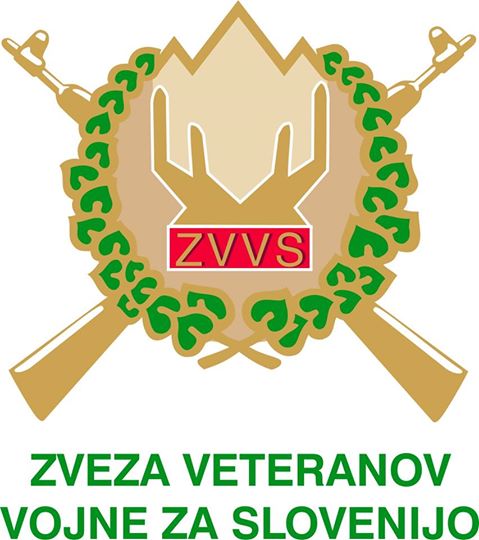        Vabilo na pohod po poteh vojne za Slovenijo -10.10.2020 ob 10.00 uri pri  pomniku MSNZ ob občini v Domžalah                                 Pohod bo posvečen 30. obletnici  MSNZ in bo potekal v Domžalah in neposredni okolici. Obiskali bomo pet lokacij, kjer se je v tajnih skladiščih v letih 1990 1991 hranilo orožje, strelivo in oprema TO Domžale. Ob odkritju novih spominskih plošč, bodo krajše slovesnosti.Dolžina poti bo šest km. Pohod bo potekal  v skladu z določili NIJZ in se bo končal v  treh urah.Vse udeležence obveščamo, da so do vključno 8.10.2020 potrebne prijave s sledečimi podatki: ime, priimek, naslov in telefonska številka.  Prijavite se na elektronski naslov pošiljatelja tega obvestila, ali  na tel. št. 031/ 646 819 (Janez).Domžale, 1.10.2020                                                                                              OZVVS DOMŽALE                                                                                                                                  Janez Gregorič l.r.